Regroup Roundup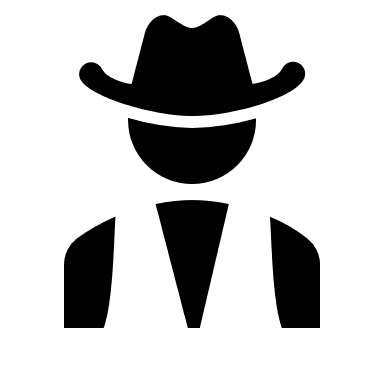 What you need9- Hundreds base 10 blocks19- ten base 10 blocks19 ones base 10 blocks1 10 sided die1 Regroup round up game board.A score sheet. Set upFirst each player needs to roll the die, the person with the lowest number will get to set up the game board and the person with the highest roll will get to take the first turn. To set up the board first roll the die and then select the amount of hundreds blocks, next roll the dice again and take that amount of tens blocks and finally roll the die one more time and take that amount of ones blocks.  This will be your starting number.Taking turns The person rolls the die and then subtract the number the player rolled from the total by separating that amount of ones blocks. Regrouping the pieces if necessary. Make sure to take the points for regrouping. Then it is the next persons turn. Regrouping is done by placing the piece you would like to regroup in the place value spot and exchanging it for the appropriate amount of the next place value down. This exchange is confirmed correct by the person to the players left. Points If you regroup from the tens to ones you get one pointIf you regroup from the hundreds to the tens, then from the tens to the ones you get 3 points. Finishing the game There are multiple ways to finish the game. One of the following needs to be selected by either the teacher or the participants. Play to zeroPlay to a certain number of points, 20, 30, 50, 100.Play  a certain amount of time or rounds.